Školní řád(Úprava platná od 1. 9. 2020)Školní řád Gymnázia, Šternberk, Horní náměstí 5, vychází z § 30 zákona č. 561/2004 Sb., o předškolním, základním středním, vyšším odborném a jiném vzdělávání (školský zákon), ve znění pozdějších předpisů, dále z vyhlášky MŠMT č. 13/2005 Sb., o středním vzdělávání a vzdělávání v konzervatoři, v platném znění a z metodického pokynu MŠMT č. j. 10 194/2002-14, k jednotnému postupu při uvolňování a omlouvání žáků z vyučování, prevenci a postihu záškoláctví.Gymnázium, Šternberk, Horní náměstí 5 (dále jen Gymnázium Šternberk), je příspěvkovou organizací Olomouckého kraje dle zřizovací listiny č. j. 962/2001, ve znění dodatků.Obsah:1	Podrobnosti k výkonu práv žáků a jejich zákonných zástupců	22	Podrobnosti k výkonu povinností žáků a jejich zákonných zástupců	23	Docházka do školy, omlouvání nepřítomnosti	34	Provozní pravidla, vnitřní režim školy	55	Podmínky zajištění bezpečnosti a ochrany zdraví žáků	86	Podmínky pro zacházení s majetkem školy	97	Pravidla pro udělování výchovných a kázeňských opatření	98	Ukončení základního vzdělávání, ukončení vzdělávání	119	Přerušení vzdělávání	1110	Pravidla pro hodnocení výsledků vzdělávání žáků (klasifikační řád)	1311	Závěrečná ustanovení	20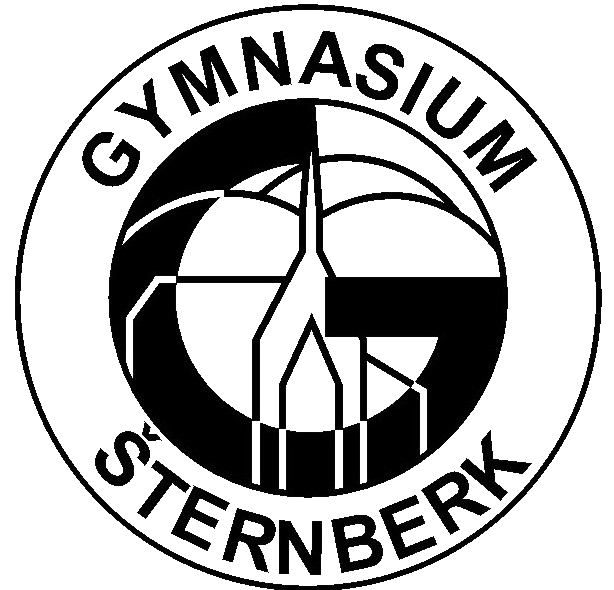 Podrobnosti k výkonu práv žáků a jejich zákonných zástupců(§ 30 odst. 1 a § 21 školského zákona).Žák má právo:na vzdělávání a rozvoj osobnosti podle míry nadání, rozumových a fyzických schopností, na svobodu myšlení, projevu a náboženství, za svoje názory nemůže být postihován,na ochranu před jakoukoliv formou diskriminace a násilí, projevy šikany, rasismu, xenofobie a netolerance vůči odlišnosti,být chráněn před jakýmkoliv tělesným i duševním násilím, zneužíváním, urážením a zanedbáváním,na ochranu před všemi návykovými látkami, které ohrožují jeho duševní a tělesný vývoj.Zletilý i nezletilý žák, zákonný zástupce nezletilého žáka, rodiče zletilého žáka mají právo na informace o průběhu a výsledcích vzdělávání žáka. Povinností třídního učitele je informovat rodiče o průběhu a výsledcích vzdělávání žáka, o organizačních a dalších záležitostech týkající se vzdělávání žáků v případech, kdy to určuje školský zákon, prováděcí vyhlášky a školní řád. Třídní učitel tuto povinnost plní prokazatelným způsobem (písemnou formou, elektronicky – prostřednictvím elektronické žákovské knížky  Edupage, prostřednictvím třídních schůzek, osobním jednáním se zápisem). Na žádost rodičů je třídní učitel povinen informovat jednotlivé rodiče zletilých i nezletilých žáků o chování jednotlivých žáků, o průběhu jejich celkového prospěchu.Na žádost rodičů jsou učitelé příslušných předmětů povinni informovat rodiče o průběžné klasifikaci zletilých i nezletilých žáků v jednotlivých předmětech a předpokládaném stupni celkové klasifikace v předmětu.Vyučující tělesné výchovy a další organizátoři mimoškolních akcí uvedených v odst. 2.1 jsou povinni ve spolupráci s třídním učitelem rodiče podrobně a prokazatelně informovat o organizaci těchto akcí.Žáci mají právo si zvolit samosprávný orgán Studentskou radu školy, ve kterém mohou být zástupci všech tříd školy. Ředitel školy je povinen se stanovisky a vyjádřeními tohoto orgánu zabývat.Zletilý i nezletilý žák, zákonný zástupce nezletilého žáka, rodiče zletilého žáka, mají právo se vyjadřovat ke všem rozhodnutím, která se týkají podstatných záležitostí jejich vzdělávání. S těmito vyjádřeními se mohou obracet na učitele předmětů, třídní učitele, ředitele a zástupce ředitele školy. Jejich vyjádření musí být věnována náležitá pozornost.Žák má právo na odpočinek a oddechové činnosti odpovídající jeho věku. Má právo se zapojit do zájmových aktivit organizovaných školou (zájmové kroužky, kluby apod.), splňuje-li předpoklady stanovené v jednotlivých aktivitách zvláštními ustanoveními.Žák může využívat možnosti výpůjček materiálů ze školní knihovny, splňuje-li podmínky stanovené výpůjčním řádem.Tělovýchovný areál (tělocvična, sportovní hala, gymnastický sál, posilovna, venkovní hřiště, ap.) mají právo využívat žáci i v době mimo vyučování za podmínek stanovených v odst.4.30.Žák může využívat zařízení ostatních právních subjektů za dodržení podmínek stanovených v odst. 6.6. Jedná se např. o kopírovací stroj, automaty na nápoje, a obslužný bufet, je-li provozovánŽák má právo na stravování ve školní jídelně.Podrobnosti k výkonu povinností žáků a jejich zákonných zástupců(§ 30 odst. 1 a § 22 školského zákona).Vyučováním se rozumí kromě vlastní výuky žáka dle rozvrhu hodin (včetně rozvrhu zastupování) i účast žáka na dalších akcích souvisejících s výchovně vzdělávací činností školy pořádaných ve škole i mimo školu v rámci vyučování, v souladu s § 17 vyhlášky MŠMT č.13/2005 Sb. Jedná se o třídní výlety, odborné exkurze, návštěvy kulturních a jiných představení, žákovské soutěže (sportovní a jiné), sportovně turistické kurzy, lyžařské výcvikové kurzy, zahraniční zájezdy a další akce organizované školou či jinými institucemi v rámci vyučování.Povinností žáka je seznámit se s tímto školním řádem, dodržovat tento školní řád a další předpisy a pokyny školy k ochraně zdraví a bezpečnosti, s nimiž byl prokazatelným způsobem seznámen. Povinnost žáka dodržovat školní řád se vztahuje zejména na dobu vyučování. Mimo vyučování, ve dnech vedlejších a hlavních prázdnin, se žák chová v souladu s obecnými zásadami morálky a přitom dbá o dobrou pověst školy.Povinností žáka je docházet do školy pravidelně a včas podle stanoveného rozvrhu hodin a aktivně se účastnit výuky všech povinných a všech volitelných a nepovinných předmětů, které si písemně zvolil.Žák musí plnit pokyny pedagogických pracovníků a jiných pověřených pracovníků, musí se chovat ukázněně, dodržovat zásady mezilidských vztahů.Ke slušnému chování žáků školy patří zdravení všech pedagogických pracovníků, správních zaměstnanců školy a všech dospělých návštěvníků školy. Vstoupí-li do třídy vyučující či jiná dospělá osoba, pozdraví ji žáci tím, že vstanou.Žák je povinen být ve škole vždy čistě a vhodně oblečen a upraven.Žák je povinen dbát o čistotu a pořádek ve všech místnostech školy a okolí školy. Odpad ukládá na určených místech, dodržuje daná pravidla pro třídění odpadu.Žák je odpovědný za čistotu a pořádek na svém místě v učebnách; v kmenové učebně dle zasedacího pořádku, v jiné učebně na místě, na kterém se zdržoval.Žákům je zakázáno přinášet do školy a na akce organizované školou větší finanční obnosy, drahé šperky, drahou elektroniku a jiné cenné věci. V případě ztráty těchto věcí nebude žákům poskytnuta náhrada.Žákům jsou přísně zakázány jakékoliv projevy šikany, rasismu, xenofobie a netolerance vůči odlišnosti. Tyto projevy jsou považovány za závažné porušení povinností žáka z hlediska následných výchovných opatření.Ve škole a na akcích organizovaných školou je zakázáno bez povolení vyučujícího či pedagogického dozoru fotografovat a pořizovat obrazové a zvukové záznamy.Žákům je zakázáno používat nelegální software. Žáci jsou povinni dodržovat autorská práva. Žáci se nesmějí dopouštět vědomého plagiátorství – tj. vydávání cizích prací za vlastní. Využívání cizích textů je možné pouze s citací uvedeného zdroje.Zletilí žáci a zákonní zástupci nezletilých žáků jsou povinni:informovat školu o změně zdravotní způsobilosti, o zdravotních obtížích nebo jiných závažných skutečnostech, které by mohly mít vliv na průběh vzdělávání,oznamovat škole údaje uvedené v § 28 odst.  3 školského zákona a další údaje, které jsou podstatné pro průběh vzdělávání a bezpečnost žáka.Zákonní zástupci nezletilých žáků jsou povinni:zajistit, aby žák docházel řádně do školy,na vyzvání ředitelky školy se osobně zúčastnit projednání závažných otázek týkajících se vzdělávání dítěte.Docházka do školy, omlouvání nepřítomnosti(§ 67 odst. 3, § 184 a, školského zákona, Metodický pokyn MŠMT k jednotnému postupu při uvolňování a omlouvání žáků z vyučování, prevenci a postihu záškoláctví č. j. 10 194/2002-14).Nepřítomnost nezletilého žáka omlouvá zákonný zástupce žáka – dále označeno jako omlouvající. Zletilý žák omlouvá svou nepřítomnost sám – dále označeno jako omlouvající.Nemůže-li se žák zúčastnit vyučování z důvodů předem známých, požádá omlouvající v dostatečném předstihu o omluveníí: na 1 vyučovací hodinu vyučujícího příslušné vyučovací hodiny,  na 1 až 2 dny třídního učitele (případně jeho zástupce),na  více dnů písemně ředitelku školy prostřednictvím třídního učitele.Musí-li zletilý žák nebo nezletilý žák v doprovodu zákonného zástupce odejít ze školy během vyučování ze závažných a neodkladných důvodů, které nebyly předem známy, požádá o omluvení z výuky před začátkem vyučovací hodiny, kterou bude chybět, vyučujícího této hodiny a současně svůj odchod oznámí i třídnímu učiteli (případně jeho zástupci). Odejde-li žák z vyučování bez řádné omluvy u vyučujícího a třídního učitele, považují se vyučovací hodiny počínaje odchodem žáka z vyučování a konče návratem žáka do vyučování, nejdéle však poslední vyučovací hodinou tohoto dne, za neomluvené. Pokračuje-li neúčast žáka ve vyučování i další dny, postupuje se dle odst. 3.6.Udělá-li se žákovi během vyučování nevolno, sdělí to vyučujícímu příslušné hodiny, případně příslušnému pedagogickému dohledu nebo třídnímu učiteli, který dále postupuje podle Organizačního řádu  Gymnázia Šternberk.Neúčastní-li se žák vyučování z důvodů, které nebyly předem známy (např. z důvodu nemoci, mimoškolního úrazu), je omlouvající povinen v souladu s § 67 odst. 1 školského zákona nejpozději do 3 vyučovacích dnů  kalendářních dnů od počátku jeho nepřítomnosti oznámit třídnímu učiteli (případně jeho zástupci) důvod nepřítomnosti: písemně na adresu gymnázia se jménem třídního učitele (případně jeho zástupce) neboosobním jednáním s třídním učitelem (případně jeho zástupcem) nebotelefonickým hovorem přímo s třídním učitelem (případně jeho zástupcem) nebo zanecháním vzkazu u pracovnice v kanceláři školy. faxem na faxové číslo gymnázia 588 001 059 neboelektronickou poštou na e-mail třídního učitele (případně jeho zástupce)pomocí zprávy – Omluvenky - třídnímu učiteli v elektronické žákovské knížce EduPage (dále EŽK)Žák je povinen nejpozději 2.den návratu po nepřítomnosti ve vyučování předložit třídnímu učiteli (případně jeho zástupci) studijní průkaz s písemným zdůvodněním důvodu nepřítomnosti. Nepřítomnost žáka trvající nejvýše 3 dny písemně omlouvá omlouvající, vícedenní nepřítomnost musí být navíc (jako součást omluvenky) doložena potvrzením ošetřujícího lékaře (Čl. II, odst. 2 metodického pokynu MŠMT č. j. 10 194/2002-14).Písemné zdůvodnění musí obsahovat konkrétní uvedení důvodu nepřítomnosti, vágní formulace (např. rodinné důvody) budou považovány za nedostačující.Na dobu nepřítomnosti žáka ve škole, která předchází návštěvě žáka u ošetřujícího lékaře, není tento lékař oprávněn vydat potvrzení o nemoci (Čl. II, odst. 3 metodického pokynu MŠMT č. j. 10 194/2002-14). Z tohoto důvodu se žákovi doporučuje v případě nemoci neodkládat návštěvu lékaře více než na tři dny od začátku nepřítomnosti.Opakuje-li se i třídenní nepřítomnost žáka častěji, může v odůvodněných případech třídní učitel také vyžadovat potvrzení od ošetřujícího lékaře (Čl. II, odst. 4 metodického pokynu MŠMT č. j. 10 194/2002-14).Nedoloží-li žák v předepsaném termínu zdůvodnění nepřítomnosti nebo bude-li zdůvodnění nepřítomnosti posouzeno třídním učitelem jako nedostatečné, pokládají se zameškané hodiny za neomluvené.O neomluvené i zvýšené omluvené nepřítomnosti informuje třídní učitel výchovného poradce, který tyto údaje vyhodnocuje. Pří zvýšené omluvené nepřítomnosti ověřuje její věrohodnost.Neomluvenou nepřítomnost v počtudo 10 hodin řeší s omlouvajícím třídní učitel formou pohovoru, na který je omlouvající pozván prokazatelnou formou. Třídní učitel projedná důvod nepřítomnosti žáka, způsob omlouvání nepřítomnosti a upozorní na povinnost stanovenou § 67 odst. 1 školského zákona. Dále seznámí omlouvajícího na možné důsledky v případě nárůstu neomluvené nepřítomnosti. O průběhu jednání se vyhotoví zápis. Každý účastník jednání obdrží kopii zápisu.nad 10 hodin zpravidla svolává ředitel školy školní výchovnou komisi ve složení: ředitel školy, omlouvající, třídní učitel, výchovný poradce a školní metodik prevence. Pozvání omlouvajícího na jednání školní výchovné komise se provádí prokazatelnou formou. O průběhu jednání se vyhotoví zápis. Každý účastník jednání obdrží kopii zápisu.V případě, že u žáků plnících povinnou školní docházku přesáhne neomluvená absence 25 hodin, ředitel školy zašle bezodkladně oznámení o pokračujícím záškoláctví příslušnému orgánu sociálně-právní ochrany dětí nebo pověřenému obecnímu úřadu v souladu s § 10 odst. 4 zákona č. 359/1999 Sb., o sociálně-právní ochraně dětí, ve znění pozdějších předpisů. Dlouhodobé uvolnění žáka z povinných vyučovacích předmětů  podle § 67 odst. 2 školského zákona, dále podle odst. 10.29 školního řádu (např. úplné osvobození z vyučování tělesné výchovy) povoluje ředitelka školy na základě písemné žádosti omlouvajícího, která musí být doložena lékařským potvrzením. Žák, který je zcela uvolněn z vyučování některého předmětu, vyučování tohoto předmětu nenavštěvuje a tyto hodiny nejsou zahrnuty do absence žáka. Jsou-li vyučovací hodiny tohoto předmětu v rozvrhu hodin v daném dni zařazeny:na začátek vyučování, zahajuje žák v tom dni vyučování další hodinou, na konec vyučování v daném dni, končí žák v tom dni vyučování předchozí hodinou,uprostřed vyučování v daném dni, stanoví třídní učitel v rozvrhu jiné třídy vyučovací předmět, do kterého bude žák docházet.Při omezení osobní přítomnosti žáků ve školách jsou žáci povinni vzdělávat se distančním způsobem. Způsob poskytování vzdělávání a hodnocení výsledků vzdělávání distančním způsobem přizpůsobí škola podmínkám žáka pro toto vzdělávání.Provozní pravidla, vnitřní režim školy(§ 30 odst. 1 písm. b) školského zákona)Školní rok začíná 1. září a končí 31. srpna následujícího kalendářního roku. Školní rok se člení na období školního vyučování a období školních prázdnin. Období školního vyučování se člení na pololetí. Ve školách se vyučuje v pětidenním vyučovacím týdnu. (§ 24 odst. 1 školského zákona).Ministerstvo stanoví prováděcím právním předpisem podrobnosti o organizaci školního roku, druhy, délku a termíny školních prázdnin a termíny vydávání vysvědčení. S organizací příslušného školního roku seznámí žáky třídní učitel.Ředitel školy stanoví termíny třídních schůzek rodičů během školního roku. Třídní schůzky lze organizovat jako standardní nebo konzultační.Areál školy tvoří tři budovy: budova A (Horní náměstí 5), budova B (Horní náměstí 3), budova C (Sportovní hala, Dvorská 3). Režim uzavírání budov a vchodů:Komplex budov A, B. Hlavním vchodem do komplexu je vchod do budovy A (Horní náměstí 5), otevírá se ve dnech školního vyučování v 6:00 hod. Vchod je určen především pro pracovníky školy a návštěvníky školy. Komplex se pro pracovníky uzavírá ve 20:00 hod., současně je aktivováno elektronické zabezpečení.  Vchod pro žáky školy je buď bočním vchodem z ulice spojující Horní náměstí a Dvorskou ulici nebo vchodem ze dvora.Vchody pro žáky jsou otevřeny od 7:30 hod., pro dojíždějící výjimečně od 7:15 hod. Po skončení výuky žák opustí školu. Pobyt ve škole mimo vyučování je povolen pouze dojíždějícím žákům, a to v prostorách u kávomatu, kteří zde mohou počkat na nejbližší spoj. Škola se pro žáky uzavírá v 16:00 hod. Pokud žák zůstává na pokyn vyučujícího déle, vyučující zajistí otevření vchodu a dohlédne na žákův odchod ze školy. Budova C – sportovní hala Vchod do budovy C – systém deaktivuje vyučující TV v první vyučovací hodině. Každý vyučující při vstupu do haly deaktivuje systém a při odchodu aktivuje systém. Totéž platí i pro správce haly a uklízečku haly. Pobyt ve škole mimo stanovená rozmezí povoluje v jednotlivých případech ředitel školy.U vchodu do školy si žáci řádně očistí obuv a jdou k přidělené skříňce v šatnách. Zde se přezují a odloží svrchní oděv. V šatnách se žáci zbytečně nezdržují. Žáci, kteří jsou kvůli dopravním spojům nuceni pobývat ve škole již od 7:15 hod., se zdržují do 7:30 hod. pouze v prostorách u kávomatu. Pohyb po zbytku školy je přísně zakázán. Žáci, kteří se přesunují do sportovní haly, se musí nejprve přezout. Dohled nad žáky zajišťuje vyučující.Při vyučování se žáci řídí stanoveným „rozvrhem hodin“. Rozvrh hodin je závazný pro žáky i učitele (včetně přidělených učeben).Žáci jsou povinni sledovat na vývěsce v 1.patře budovy A „změny v pravidelné výuce – zastupování“ a „aktuální studijní informace“ s frekvencí nejméně 2x denně (před začátkem vyučování a po skončení vyučování). Informace ve školním e-mailu (přidělen každému žákovi na počátku studia, tvar jmeno.prijmeni@gymst.eu) jsou povinni sledovat s frekvencí 1x denně stejně jako informace v elektronické žákovské knížce EduPage (EŽK).Žáci jsou povinni pozorně sledovat hlášení školního rozhlasu. V případě, že hlášení neporozumí, jsou povinni se o obsahu hlášení informovat. Žákům není dovoleno používat samostatně školního rozhlasu. Smějí ho použít jen se svolením ředitele školy, popřípadě jeho zástupce.Vyučovací hodina začíná a končí zvoněním. Časy začátků a konců vyučovacích hodin jsou určeny takto: 0. hodina 7:05 – 7:50 (je povolena pouze ve výjimečných případech ředitelem školy) 1. hodina 7:55 – 8:40 2. hodina 8:45 – 9:30 3. hodina 9:50 – 10:35 4. hodina 10:45 – 11:30 5. hodina 11:40 – 12:25 6. hodina 12:30 – 13:15 7. hodina 13,20 – 14:05 8. hodina 14:10 – 14:559. hodina 15,00 - 15,45 Začátky a konce vyučovacích hodin jsou pro žáky i učitele závazné. Výjimky pro spojování hodin jsou stanoveny ve Organizačním řádem Gymnázia Šternberk na základě povolení ředitele školy. Začátky hodin odpoledního vyučování lze v odůvodněných případech (dopravní spojení) po projednání s vedením školy posouvat na dřívější čas.Žáci jsou povinni zaujmout místa v učebně nejméně 5 minut před zahájením vyučovací hodiny. Žáci si před začátkem vyučovací hodiny připraví učební pomůcky na hodinu a očekávají příchod vyučujícího. Pomůcky potřebné pro výuku donesou pověření žáci před začátkem vyučovací hodiny. Nedostaví-li se vyučující do třídy do 10 minut po zvonění, oznámí to žákovská služba zástupci ředitele, v případě jeho nepřítomnosti řediteli školy nebo v kanceláři školy, Do tělocvičny, sportovní haly, gymnastického sálu, posilovny, na hřiště a do odborných učeben mohou žáci vstupovat pouze za přítomnosti pověřeného učitele. Po vstupu do odborných učeben, laboratoří, tělocvičen a dalších tělovýchovných zařízení se žák řídí provozními řády těchto zařízení.Je zakázáno vyvolávat žáky z vyučovací hodiny, nejedná-li se o případ ohrožení zdraví, života či majetku.Návštěvy cizích osob ve vyučování nejsou přípustné. Cizí osobou se rozumí všichni kromě vyučovaných žáků a vyučujícího. Výjimky povoluje ředitel školy.Žák nesmí svévolně opouštět školní budovu během dopoledního i odpoledního vyučování.Pokud není žák na hodinu řádně připraven, omluví se vyučujícímu veřejně již na začátku hodiny, dodatečné omlouvání nemusí být bráno na zřetel. K omluvení může žák využít tzv. žolíka, kterým se může 1 krát za pololetí v každém předmětu omluvit, že není připraven ke zkoušení. Žolíka nelze použít při předem plánovaném zkoušení.Po skončení dopoledního vyučování odcházejí žáci do šaten, dohled na chodbách je zajištěn dle rozpisu. V šatně koná v době od 11:30 hod. do 14:00 hod. dohled jiný pověřený zaměstnanec školy. Po skončení odpoledního vyučování odcházejí žáci pod dohledem vyučujícího této vyučovací hodiny k šatnám, vyučující končí dohled s odchodem posledního žáka. Odcházejí-li žáci z učebny, ve které ten den končí výuka, jsou povinni před odchodem ze třídy uzavřít okna, uklidit své věci, smazat tabuli, obrátit židle na stolky a vyklidit odpadky v lavici a jejím okolí. Provedení kontroluje vyučující této vyučovací hodiny.Na každý týden určuje třídní učitel ve své třídě dvojici žáků, tzv. žákovskou pořádkovou službu. Jejich jména zapíše do Poznámek na týden v elektronické třídní knize EduPage (dále ETK). Mezi povinnosti této služby zpravidla patří:příprava pomůcek dle pokynů vyučujícího,hlášení nepřítomnosti vyučujícího podle odst.4.11,hlášení nepřítomných žáků na začátku vyučovací hodiny,příprava tabule před vyučováním, příprava kříd nebo fixů, mazání tabule (průběžné a na konci vyučovací hodiny),bezodkladné hlášení třídnímu učiteli závady na zařízení a poškození zařízení učebny.Služba odchází z učebny vždy poslední.Během vyučovací hodiny se žák řídí pokyny vyučujícího. Během vyučovací hodiny může žák používat pouze pomůcky určené vyučujícím a nesmí provádět jakékoliv další činnosti nesouvisející s výukou.Žáci nesmějí používat ve vyučovací hodině mobilní telefony s výjimkou jejich využití při výuce (BYOD – viz. odstavec 6.6 tohoto školního řádu). Mají-li tento přístroj u sebe, musí být telefon nastaven tak, aby nerušil akustickými projevy. Za donesená zařízení plně zodpovídají jejich uživatelé, žáci je nenechávají v šatních skříňkách a odkládají je jen na pokyn učitele na jím určená místa. Digitální ekosystém školy (Wifi, prezentační přístroje) je otevřen pro všechny hlavní operační systémy. Podle platných bezpečnostních předpisů škola nemůže žákům zabezpečit elektrické nabíjení přístrojů. Jejich nabití elektrickou energií si musí žáci zajistit doma.Během vyučovací hodiny nesmí žáci konzumovat potraviny, není-li příslušným vyučujícím stanoveno v odůvodněných případech jinak. Pro ukládání odložených věcí (§2945 občanského zákoníku) je místem určeným šatní skříňka. Žákům prvních ročníků přidělí skříňku třídní učitel ve spolupráci se zástupcem ředitele. Ostatním žákům přidělí šatní skříňku třídní učitel. Výměny skříněk nebo obsazování volných skříněk je nepřípustné. Neoprávněně obsazené skříňky budou vyklizeny. Žák, který přeruší nebo ukončí vzdělávání, je povinen skříňku vyklidit. Tato skříňka je určena pro úschovu běžných věcí (ošacení, učebnice, sešity a jiné výukové pomůcky) s výjimkou cenných věcí (viz upozornění v odst. 2.9). Žák udržuje ve skříňce pořádek a dodržuje základní hygienické normy. Příruční šatny tělesné výchovy (šatna TV-hoši a TV-dívky) jsou určeny pouze pro ukládání nezbytného ošacení a obuvi při převlečení do tělocvičného úboru. Pro odkládání věcí nejsou také určeny učebny, chodby. Hodinky, šperky a jiné podobné předměty žák ukládá u vyučujícího tělesné výchovy.Žáci mohou při přepravě do školy a ze školy používat jízdní kola, která řádně uzamčená odloží ve stojanech na školním dvoře. Za uzamčení kola kvalitním zámkem je odpovědný žák. Na jiných místech není odkládání kol povoleno.Z  bezpečnostních důvodů je žákům zakázáno parkovat motorové dopravní prostředky na školním dvoře. Parkoviště není hlídané a škola neodpovídá za škody vzniklé poškozením nebo ztrátou dopravních prostředků.Zjistí-li žák ztrátu osobní věci, je povinen tuto skutečnost okamžitě nahlásit třídnímu učiteli, v případě větší hodnoty také Policii České republiky (z důvodu šetření pro pojišťovnu) a následně kontaktní osobě pro pojišťovnu (pověřený pracovník). Žák je prostřednictvím zřizovatele školy pojištěn v rozsahu a za podmínek stanovených smlouvou mezi zřizovatelem školy a pojišťovnou. Věci, na které chce žák uplatňovat pojištění, musí mít zajištěny (např. řádně uzamčená šatní skříňka, kolo uzamčené kvalitním zámkem apod.) a ukládat na místě k tomu určeném.Nalezené cizí předměty je třeba odevzdat v kanceláři školy.Tělovýchovný areál (tělocvična, gymnastický sál, venkovní hřiště, sportovní hala ap.) může být za jistých podmínek využíván žáky i v době mimo vyučování. Při využívání musí být dodržen řád daného zařízení. Využití areálu žáky v době mimo vyučování musí být řádně organizováno včetně zajištění pedagogického dozoru. Zajištění dozoru je nezbytné mimo jiné z těchto důvodů: bezpečnost a ochrana zdraví žáků při činnosti ve škole ochrana školního majetku před poškozením a zneužitím Při návštěvě kanceláře školy dodržují žáci úřední hodiny, které jsou vyvěšeny u dveří kanceláří s  výjimkou neodkladných a mimořádných případů.Školní jídelna  není součástí školy. V jídelně se strávníci řídí pokyny stanoveného pedagogického dozoru určeného školní jídelnou. Při přesunu žáků mimo budovy A,B se žáci shromažďují na školním dvoře. Žákům je zakázáno čekat na vyučujícího mimo tento určený prostor. V případě nepravidelné akce mimo prostory školy je dohled na dvoře stanoven zástupcem ředitele, v ostatních případech platí pravidelný rozpis dohledů.  Přesun se uskutečňuje na pokyn vyučujícího a pod jeho dozorem. Na školním dvoře se žáci chovají ohleduplně a dbají na bezpečnost.Podmínky zajištění bezpečnosti a ochrany zdraví žáků(§ 30 odst. 1 písm. c) školského zákona)Žák je povinen chránit své zdraví i zdraví jiných osob, se kterými přijde během školního vyučování do styku. Žákům je zakázáno samostatně otevírat okna, sedat na okenní parapety, vyklánět se z otevřených oken. Okna na požádání otevře vyučující, případně pedagogický dohled. Během přestávky mohou být otevřena pouze výklopná okna – ventilace.Žákům je zakázáno manipulovat s termostatickými hlavicemi radiátorů.Žák nesmí bez svolení učitele manipulovat s technickým zařízením učeben (ovládací pulty, televizory, počítače, dataprojektory, zesilovače apod.).Žákům je zakázáno manipulovat s vypínači v rozvaděčích, jističi, elektrickým vedením apod.Ve škole je zakázáno žákům používat vlastní elektrické spotřebiče (vařiče, varné konvice apod.) z bezpečnostních důvodů, poněvadž tato vlastní zařízení nebyla podrobena předepsané pravidelné revizi.Žákům je zakázáno manipulovat s hasicími přístroji a hydranty s výjimkou nezbytného zásahu při požáru.Dohledy na chodbách, na školním dvoře a dozory při přechodech mezi budovami A, B a C vykonávají vyučující, které určí zástupce ředitele. Rozpis dohledů je vyvěšen na každé chodbě. Při pohybu skupiny žáků po veřejných komunikacích zajistí pedagogický dozor dodržování pravidel silničního provozu. Při přechodu mezi budovami školy A, B a C v rámci vyučování se žáci pohybují pod dohledem stanoveným dle předchozího odstavce a přitom dodržují předepsané trasy. Při přecházení komunikací se pohybují po přechodu pro chodce. Při dalších akcích souvisejících s výchovně vzdělávací činností, které jsou popsány v odst. 2.1, vykonávají pedagogický dozor pracovníci pověření ředitelem školy, z nichž jeden je určen jako vedoucí akce.Vedoucí akce v předstihu poučí prokazatelným způsobem žáky o povinnosti dodržování školního řádu i na těchto akcích, o další povinnosti dodržování bezpečnostních předpisů, zvlášť stanovených pro tuto akci, protipožárních předpisů, pravidel silničního provozu.Při exkurzi do výrobních, kulturních a jiných zařízení dodržují žáci pokyny pracovníků těchto zařízení. V případě lyžařských výcvikových kurzů a sportovně výcvikových kurzů dodržují žáci také pokyny pracovníků Horské služby, Lesní správy, ochrany přírody a pracovníků dalších relevantních institucí.Dohledy nad žáky jsou určeny tak, aby na každých nejvýše 25 žáků dohlížel jeden vyučující s výjimkou sportovních akcí (lyžařské výcvikové kurzy, sportovně turistické kurzy a jiné speciální sportovní kurzy), které se řídí zvláštními předpisy. Dozor začíná 15  minut před zahájením akce a končí jejím ukončením.Mezi účastníky výjezdu do zahraničí zařadí škola pouze ty žáky, kteří mají uzavřené pojištění léčebných výloh v zahraničí a pojištění odpovědnosti za škodu platné na území příslušného státu. V případě výjezdu do členského státu Evropské unie postačí namísto pojištění léčebných výloh Evropský průkaz zdravotního pojištění nebo potvrzení tento průkaz nahrazující. Nezletilý žák předloží i písemný souhlas zákonného zástupce. (§ 17, odst. 2, vyhlášky MŠMT č. 13/2005 Sb.).Před zahájením akce předloží řediteli školy vedoucí akce:název akce, pedagogický dozor, čas a datum zahájení a ukončení akce,seznam tříd/žáků,plán akce s časovým harmonogramem míst pobytu,telefonický kontakt na vedoucího akce,při zahraničních akcích kopii dokladu o pojištění.Další podrobnosti o organizaci těchto akcí stanovuje Vnitřní předpis Gymnázia Šternberk.Dojde-li k úrazu žáka, poskytují první pomoc dozírající učitelé (vyučující ve vyučovací hodině, stanovený dohled na chodbách, dohled na školním dvoře, dohled při přechodech mezi budovami AB a C, stanovené dohledy na akcích popsaných v odst. 2.1). Dohlížející zapíše každý úraz či poranění do knihy úrazů v kanceláři školy, úraz neprodleně oznámí bezpečnostnímu preventistovi a vedení školy a neprodleně informuje rodiče. Pověřený pracovník sepíše záznam o úrazu podle vyhlášky č. 64/2005 Sb. § 2, o evidenci úrazu v platném znění tehdy, pokud se jedná o situaci uvedenou v § 2, odst.1 Vyhlášky. Škola zajistí hlášení úrazu dle §3 Vyhlášky. Jednoduchá ošetření zajistí škola, lékárničky jsou umístěny v kanceláři školy, v kabinetech Ch, F, Bi,TV, sportovní hale a kotelnách. Vyžaduje-li to povaha úrazu, zajistí škola (nikoliv rodiče) ošetření v příslušném zdravotnickém zařízení. Další podrobnosti o postupu vyučujících při úrazech žáků stanovuje Organizační řád Gymnázia Šternberk.Žáci jsou povinni dbát na základní hygienická pravidla zejména před jídlem a po použití WC. V péči o zdraví žáků spolupracuje škola s příslušným zdravotním zařízením a Krajskou hygienickou stanicí. Pro žáky platí bezpodmínečný zákaz kouření v prostorách školní budovy, ve venkovním areálu školy a také při jiných akcích v rámci vyučování dle odst. 2.1.V případě požáru je žák povinen postupovat podle dokumentu „Požární poplachové směrnice“, který je umístěn na viditelném místě na chodbách.Žákům je přísně zakázáno nošení, držení a distribuce návykových látek a jejich užívání (včetně alkoholických nápojů) v prostorách školní budovy, ve venkovním areálu školy a také při jiných akcích v rámci vyučování, které jsou popsané v odst. 2.1. Porušení tohoto zákazu bude hodnoceno jako závažné porušení povinností žáka z hlediska následných výchovných opatření.Žákům je zakázáno přinášet do školy a na akce popsané v odst. 2.1 předměty a látky nebezpečného charakteru (střelné zbraně, látky chemické - třaskaviny, žíraviny, jedy;  biologické; radioaktivní apod.) nebo další věci ohrožující životy nebo zdraví.Žákům je zakázáno přinášet do školy a na akce popsané v odst. 2.1 zvířata a jiné živočichy, pokud to není pro výukové účely na žádost příslušného vyučujícího.Podmínky pro zacházení s majetkem školy(§ 30 odst. 1 písm. d) školského zákona)Žák je povinen šetrně zacházet s majetkem školy. Jedná se o lavice, židle, další nábytek, žaluzie, šatní skříňky, malby v místnostech školy, laboratorní zařízení, učební pomůcky a veškerá další technická zařízení. Dojde-li k poškození tohoto majetku, je žák povinen toto poškození okamžitě hlásit vyučujícímu příslušné vyučovací hodiny, případně příslušnému dohledu a v případě poškození majetku v kmenové učebně také třídnímu učiteli. Pokud žák majetek školy poškodí úmyslně či svojí nedbalostí, plně za škodu odpovídá zletilý žák, u nezletilého žáka jeho zákonný zástupce. Odstranění škody zajistí na vlastní náklady v době dohodnuté s pověřeným pracovníkem. Nedojde-li v dohodnuté době k odstranění škody, zajistí odstranění škody škola a zletilý žák, u nezletilého žáka jeho zákonný zástupce, poskytne škole plnou finanční náhradu ve výši ceny opravy. Žák je povinen šetrně a hospodárně zacházet se svěřenými učebními pomůckami a šetrně zacházet se zapůjčenými učebnicemi.Žák je povinen dodržovat pravidla pro hospodaření s energiemi.Uživatel/žák smí používat prostředky výpočetní techniky jen v rámci výuky a práce pro potřeby školy. Uživatel se nesmí žádnými prostředky pokusit získat přístupová práva či privilegovaný stav, který mu nebyl přidělen administrátorem počítačových prostředků. Pokud uživatel získá privilegovaný stav nebo jemu nepříslušející přístupová práva jakýmkoli způsobem (včetně hardwarové nebo softwarové chyby systému), je povinen tuto skutečnost neprodleně ohlásit administrátorovi. Toto se vztahuje na všechnu ICT techniku a počítačové sítě, ke kterým uživatel získá přístup pomocí ICT prostředků Gymnázia Šternberk. Uživatel se nesmí pokusit získat přístup k chráněným informacím a datům jiných uživatelů. Uživatel je dále povinen v rámci svých uživatelských práv maximálně zabezpečit svoje data proti zneužití třetími osobami. Uživatel dodržuje Pravidla pro školní síť a učebny IVT.Žákům školy jsou bezplatně poskytnuty produkty společnosti Microsoft – Office 365 s přístupem do osobního prostoru žáka. Školní WiFi je přístupná všem studentům v rozsahu 24/7 v učebnách, relaxačních prostorech i chodbách školy.
V průběhu výuky žák nepoužívá digitální technologie pro zábavu ani osobní potřeby (on-line komunikace – facebook, instagram, apod.), student má vypnuty notifikace těchto komunikačních kanálů.
Učitel je oprávněn omezit použití digitálních technologií, popř. v odůvodněných případech požádat
o jejich vypnutí nebo odložení na určené místo (např. taška vedle lavice).Žák může využívat zařízení ostatních právních subjektů (kopírovací stroj, automaty na nápoje apod.) způsobem, pro který jsou tato zařízení určena. Při svévolném poškození, které vznikne nepovolenou manipulací (rozebíráním strojů apod.) či záměrným poškozováním, je povinen žák škodu uhradit příslušnému právnímu subjektu. Žáci i učitelé si mohou přinášet na výuku vlastní digitální technologie (BYOD – Brig Your Own Device, někdy též BYOT - …Technology). Za donesená zařízení plně zodpovídají jejich uživatelé, žáci je nenechávají v šatních skříňkách a odkládají je jen na pokyn učitele na jím určená místa.Pravidla pro udělování výchovných opatření – pochvaly a kázeňská opatření(§ 31 školského zákona, § 10 vyhlášky č. 13/2005 Sb.)Pochvalami se rozumí:pochvala třídního učitele, kterou uděluje třídní učitel po projednání s ředitelem školy na základě vlastního rozhodnutí či podnětu ostatních vyučujících za výrazný projev školní iniciativy nebo za déletrvající úspěšnou práci,pochvala ředitele školy, kterou uděluje ředitel školy po projednání v pedagogické radě na základě vlastního rozhodnutí či podnětu jiné právnické či fyzické osoby za mimořádný projev lidskosti, občanské nebo školní iniciativy, záslužný nebo statečný čin nebo za dlouhodobou úspěšnou práci,Kázeňskými opatřeními se rozumí:napomenutí třídního učitele, které uděluje třídní učitel po projednání s ředitelem školy při méně závažném porušení povinností stanovených školním řádem,důtka třídního učitele, kterou uděluje třídní učitel po projednání s ředitelem školy při závažnějším porušení povinností stanovených školním řádem nebo opakovaném méně závažném porušení povinností stanovených školním řádem,důtka ředitele školy, kterou uděluje ředitel školy po projednání v pedagogické radě při závažném porušení povinností stanovených školním řádem nebo opakovaném závažnějším porušení povinností stanovených školním řádem.podmíněné vyloučení ze školy, které uděluje ředitel školy rozhodnutím v případě závažného porušení školského zákona nebo školního řádu žákům, kteří splnili povinnou školní docházku. Ředitel školy stanoví zkušební lhůtu nejdéle na dobu jednoho roku. Dopustí-li se žák v průběhu zkušební lhůty dalšího zaviněného porušení povinností stanovených školským zákonem nebo školním řádem, může ředitel školy rozhodnout o jeho vyloučení,vyloučení ze školy, které uděluje ředitel školy rozhodnutím v případě závažného porušení školského zákona nebo školního řádu žákům, kteří splnili povinnou školní docházku.O podmíněném vyloučení nebo vyloučení žáka rozhodne ředitel školy do dvou měsíců ode dne, kdy se o provinění žáka dověděl, nejpozději však do jednoho roku ode dne, kdy se žák provinění dopustil. O svém rozhodnutí informuje ředitel školy pedagogickou radu.Zvlášť hrubé slovní a úmyslné slovní útoky žáka vůči pracovníkům školy se vždy považují za závažné zaviněné porušení povinností stanovených školským zákonem.Se všemi výchovnými i kázeňskými opatření musí být seznámen neprodleně ředitel školy a písemně vyrozuměn žák a v případě nezletilého žáka také zákonný zástupce. Současně jsou tato opatření zaznamenána v třídním výkaze s datem uložení a číslem jednacím a dále zaznamenána do elektronické dokumentace školy.Neomluvené hodiny nepřítomnosti žáka ve vyučování mohou být důvodem k udělení kázeňských opatření žákovi. Postup při určování neomluvených hodin upravuje odst. 3. školního řádu. Při stanovování výchovných či kázeňských opatření žákovi je doporučeno při zvážení všech okolností uložit žákovi:kázeňské opatření: napomenutí třídního učitele, dosáhne-li žák počtu 1 neomluvené vyučovací hodiny. Opakované pozdní příchody (3x) do vyučování jsou hodnoceny jako 1 neomluvená hodina,kázeňské opatření: důtku třídního učitele, dosáhne-li žák 2 až 10 neomluvených vyučovacích hodin,kázeňské opatření: důtku ředitele školy, dosáhne-li žák 11 až 25 neomluvených vyučovacích hodin,kázeňské opatření: podmíněné vyloučení ze školy, dosáhne-li žák počtu nad 25 neomluvených vyučovacích hodin a v případě, že žák splnil povinnou školní docházku.Vznikne-li podezření, že žák užil omamnou látku (včetně alkoholu), oznámí učitel toto podezření neprodleně řediteli školy. V případě, že ředitel školy zváží, že je toto podezření důvodné, vyzve neprodleně zletilého žáka, aby se podrobil laboratornímu vyšetření. U nezletilého žáka si ředitel školy k laboratornímu vyšetření vyžádá souhlas zákonného zástupce žáka. Odmítne-li zletilý žák, u nezletilého žáka jeho zákonný zástupce, požadované podrobení se laboratornímu vyšetření, může být podezření z užití omamné látky považováno za důvodné. Přitom budou brány v úvahu i další vyšetřené okolnosti.V případě podezření, že žák požil alkohol a ředitel školy shledá toto podezření jako důvodné, vyzve žáka (zletilého i nezletilého), aby se podrobil orientační dechové zkoušce. Dechové zkoušce je žák povinen se podrobit.V případě, že žák prokázaným způsobem užil omamnou látku (včetně alkoholu), bude žákovi uděleno výchovné opatření zpravidla formou důtky ředitele školy. V případě opakovaného užití omamné látky (včetně alkoholu) bude žákovi uděleno zpravidla kázeňské opatření podmíněné vyloučení ze školy.Ukončení základního vzdělávání, ukončení vzděláváníDokladem o dosažení základního vzdělání je vysvědčení o úspěšném ukončení devátého, popřípadě desátého ročníku základního vzdělávání, vysvědčení o úspěšném ukončení druhého ročníku šestiletého gymnázia nebo čtvrtého ročníku osmiletého gymnázia nebo osmiletého vzdělávacího programu konzervatoře, nebo vysvědčení vydané po úspěšném ukončení kursu pro získání základního vzdělání. Tato vysvědčení jsou opatřena doložkou o získání stupně základního vzdělání. (§ 54 odst. 1 školského zákona).Žák, který úspěšně ukončil základní vzdělávání, nebo žák, který splnil povinnou školní docházku a nepokračuje v základním vzdělávání, přestává být žákem školy 30. června příslušného školního roku. Žák, který splnil povinnou školní docházku a koná opravnou zkoušku nebo bude hodnocen v náhradním termínu, je žákem školy do termínu konání těchto zkoušek, pokud mu nebylo povoleno opakování ročníku. Žák, který byl přijat ke vzdělávání ve střední škole, je považován za žáka základní školy do 31. srpna příslušného školního roku.(§ 54 odst. 2 školského zákona).Žák, který splnil povinnou školní docházku, může zanechat vzdělávání na základě písemného sdělení doručeného řediteli školy. Součástí sdělení nezletilého žáka je souhlas jeho zákonného zástupce. Žák přestává být žákem střední školy dnem následujícím po dni doručení tohoto sdělení řediteli školy, popřípadě dnem uvedeným ve sdělení, pokud je o den pozdější. (§ 68 odst. 1 školského zákona).Jestliže se žák, který splnil povinnou školní docházku, neúčastní po dobu nejméně 5 vyučovacích dnů vyučování a jeho neúčast není omluvena, vyzve ředitel školy písemně zletilého žáka nebo zákonného zástupce nezletilého žáka, aby neprodleně doložil důvody žákovy nepřítomnosti; zároveň upozorní, že jinak bude žák posuzován, jako by vzdělávání zanechal. Žák, který do 10 dnů od doručení výzvy do školy nenastoupí nebo nedoloží důvod nepřítomnosti, se posuzuje, jako by vzdělávání zanechal posledním dnem této lhůty; tímto dnem přestává být žákem školy. (§ 68 odst. 2 školského zákona).Žák, který po splnění povinné školní docházky nepostoupil do vyššího ročníku, přestává být žákem školy posledním dnem příslušného školního roku nebo po tomto dni dnem následujícím po dni, kdy nevykonal opravnou zkoušku nebo neprospěl při hodnocení v náhradním termínu anebo dnem následujícím po dni nabytí právní moci rozhodnutí o nepovolení opakování ročníku. (§ 68 odst. 3 školského zákona).Žák přestává být žákem školy dnem následujícím po dni, kdy úspěšně vykonal maturitní zkoušku. Nevykonal-li žák jednu nebo obě části maturitní zkoušky v řádném termínu, přestává být žákem školy 30. června roku, v němž měl vzdělávání řádně ukončit. (§ 81 odst. 10 školského zákona)Přerušení vzdělávání(§ 66 odst. 5 školského zákona)Ředitel školy může žákovi, který splnil povinnou školní docházku, přerušit vzdělávání, a to na dobu nejvýše dvou let. Po dobu přerušení vzdělávání žák není žákem této školy. Po uplynutí doby přerušení vzdělávání pokračuje žák v tom ročníku, ve kterém bylo vzdělávání přerušeno, popřípadě se souhlasem ředitele školy ve vyšším ročníku, prokáže-li odpovídající znalosti. Ředitel školy na žádost ukončí přerušení vzdělávání i před uplynutím doby přerušení, nebrání-li tomu závažné důvody. (§ 66 odst. 5 školského zákona)Žádost o přerušení vzdělávání podává zletilý žák nebo zákonný zástupce nezletilého žáka, dále jen žadatel, řediteli školy. Ředitel školy vydá rozhodnutí v zákonem stanovené lhůtě, nejpozději do 30 dnů od podání žádosti. Ředitel školy si pro posouzení žádosti může vyžádat další nezbytnou dokumentaci. Nepředloží-li žadatel včas požadované dokumenty, může ředitel školy řízení přerušit nebo zastavit.Chce-li žák předčasně ukončit přerušení studia, informuje o tom žadatel písemně předem ředitele školy.Nástup do vyššího ročníku může ředitel školy povolit po nejdéle jednoročním přerušení vzdělávání a je podmíněn vykonáním rozdílových zkoušek ze všech předmětů, jejichž výuky se žák během přerušení vzdělávání neúčastnil, a to za každé pololetí samostatně. Pokud žák během přerušení vzdělávání navštěvuje jinou školu, na které se v příslušném ročníku probírá stejné učivo jako v ročníku, v němž žák přerušil vzdělávání, může ředitel školy na základě předložení vysvědčení z této školy a učebního plánu uznat klasifikaci z jednotlivých předmětů a příslušné zkoušky prominout.Harmonogram rozdílových zkoušek vypracuje třídní učitel tak, aby žák všechny zkoušky vykonal do termínu stanoveného ředitelem školy, aby žák nekonal v jednom dni více než jednu zkoušku a aby zkoušky nezasahovaly do vyučování. Tato zkouška proběhne před zkušební komisí, kterou jmenuje zástupce ředitele. Komise je tříčlenná, předsedou je ředitel školy nebo jeho zástupce, zkoušejícím je učitel vyučující žáka daného předmětu a přísedícím je vyučující s kvalifikací v daném předmětu. Výsledek zkoušky vyhlásí předseda komise v den konání zkoušky. Tato zkouška není komisionální zkouškou ve smyslu § 6 vyhlášky MŠMT č. 13/2005 Sb.O této zkoušce vyhotoví třídní učitel protokol, který zařadí do osobní dokumentace žáka a konání dodatečné zkoušky zapíše do třídního výkazu. Do doby ukončení rozdílových zkoušek navštěvuje žák podmíněně vyšší ročník. Je-li z některé rozdílové zkoušky žák hodnocen stupněm 5 (nedostatečný) nebo nevykoná-li všechny zkoušky ve stanoveném termínu, pokračuje ve vzdělávání v tom ročníku, ve kterém bylo vzdělávání přerušeno.Pravidla pro hodnocení výsledků vzdělávání žáků (klasifikační řád)(§ 30 odst. 2 školského zákona, § 3 – § 4 vyhlášky č. 13/2005 Sb.)Hodnocení výsledků vzdělávání žáků je vyjádřeno klasifikací rozhodnutím ředitele školy v souladu s § 69, odst. 2 školského zákona -  Každé pololetí se vydává žákovi vysvědčení. Za první pololetí lze žákovi vydat místo vysvědčení výpis z vysvědčení.Klasifikace je průběžná a celková. Průběžná klasifikace se uplatňuje při hodnocení dílčích výsledků a projevů žáka v jednotlivých vyučovacích předmětech. Celková klasifikace žáka v jednotlivých vyučovacích předmětech se uskutečňuje na konci I. a II. pololetí. Klasifikace průběžná i celková využívá stupně prospěchu:1 – výborný2 – chvalitebný3 – dobrý4 – dostatečný5 – nedostatečnýPro potřebu klasifikace se vyučovací předměty rozdělují podle charakteru na:předměty s převahou teoretického zaměření (jazykové, společenskovědní, přírodovědné a matematika, občanská výchova, informatika a výpočetní technika, volitelné předměty),předměty s převahou výchovného zaměření (hudební výchova, výtvarná výchova, tělesná výchova).Při klasifikaci výsledků ve vyučovacích předmětech s převahou teoretického zaměření se v souladu s požadavky učebních osnov hodnotí:ucelenost, přesnost a trvalost osvojení požadovaných poznatků, faktů, pojmů, definic, zákonitostí a vztahů a schopnost je vyjádřit,v předmětech, jejichž součástí jsou praktické činnosti (laboratorní práce, praktická cvičení): kvalitu a rozsah získaných dovedností vykonávat požadované intelektuální a motorické činnosti, schopnost využívat a zobecňovat poznatky získané při praktických činnostech,schopnost uplatňovat osvojené poznatky a dovednosti při řešení teoretických a praktických úkolů, při výkladu a hodnocení společenských a přírodních jevů a zákonitostí,kvalitu myšlení, především jeho logika, samostatnost a tvořivost,aktivitu v přístupu k činnostem, zájem o ně a vztah k nim,přesnost, výstižnost a odbornou i jazykovou správnost ústního a písemného projevu,kvalitu výsledků činnosti,úroveň osvojení účinných metod samostatného studia.Při klasifikaci výsledků se stanovují stupně prospěchu podle stupnice:Stupeň 1 (výborný): Žák ovládá požadované poznatky, fakta, pojmy, definice a zákonitosti uceleně, přesně a úplně a chápe vztahy mezi nimi. Pohotově vykonává požadované intelektuální a motorické činnosti. Samostatně a tvořivě uplatňuje osvojené poznatky a dovednosti při řešení teoretických a praktických úkolů, při výkladu a hodnocení jevů a zákonitostí. Myslí logicky správně, zřetelně se u něho projevuje samostatnost a tvořivost. Jeho ústní a písemný projev je správný, přesný a výstižný. Grafický projev je přesný a estetický. Výsledky jeho činnosti jsou kvalitní, pouze s menšími nedostatky. Je schopen samostatně studovat vhodné texty.Stupeň 2 (chvalitebný): Žák ovládá požadované poznatky, fakta, pojmy, definice a zákonitosti v podstatě uceleně, přesně a úplně. Pohotově vykonává požadované intelektuální a motorické činnosti. Samostatně a produktivně nebo podle menších podnětů učitele uplatňuje osvojené poznatky a dovednosti při řešení teoretických a praktických úkolů, při výkladu a hodnocení jevů a zákonitostí. Myslí správně, v jeho myšlení se projevuje logika a tvořivost. Ústní a písemný projev mívá menší nedostatky ve správnosti, přesnosti a výstižnosti. Kvalita výsledků činnosti je zpravidla bez podstatných nedostatků. Grafický projev je estetický, bez větších nepřesností. Je schopen samostatně nebo s menší pomocí studovat vhodné texty.Stupeň 3 (dobrý): Žák má v ucelenosti, přesnosti a úplnosti osvojení si požadovaných poznatků, pojmů, definic a zákonitostí nepodstatné mezery. Při vykonávání požadovaných intelektuálních a motorických činností projevuje nedostatky. Podstatnější nepřesnosti a chyby dovede za pomoci učitele korigovat. V uplatňování osvojených poznatků a dovedností při řešení teoretických a praktických úkolů se dopouští chyb. Uplatňuje poznatky a provádí hodnocení jevů a zákonitostí podle podnětů učitele. Jeho myšlení je vcelku správné, ale málo tvořivé, v jeho logice se projevují chyby. V ústním a písemném projevu má nedostatky ve správnosti, přesnosti a výstižnosti. V kvalitě výsledků jeho činnosti se projevují častější nedostatky, grafický projev je méně estetický a má menší nedostatky. Je schopen samostatně studovat podle návodu učitele.Stupeň 4 (dostatečný): Žák má v ucelenosti, přesnosti a úplnosti osvojení si požadovaných poznatků závažné mezery. Při provádění požadovaných intelektuálních a motorických činností je málo pohotový a má větší nedostatky. V uplatňování osvojených poznatků a dovedností při řešení teoretických a praktických úkolů se vyskytují závažné chyby. Při využívání poznatků pro výklad a hodnocení jevů je nesamostatný. V logice myšlení se vyskytují závažné chyby, myšlení není tvořivé. Jeho ústní a písemný projev má vážné nedostatky ve správnosti, přesnosti a výstižnosti. V kvalitě výsledků jeho činnosti a v grafickém projevu se projevují nedostatky, grafický projev je málo estetický. Závažné nedostatky a chyby dovede žák s pomocí učitele opravit. Při samostatném studiu má velké těžkosti.Stupeň 5 (nedostatečný): Žák si požadované poznatky neosvojil uceleně, přesně a úplně, má v nich závažné a značné mezery. Jeho dovednost vykonávat požadované intelektuální a motorické činnosti má velmi podstatné nedostatky. V uplatňování osvojených vědomostí a dovedností při řešení teoretických a praktických úkolů se vyskytují velmi závažné chyby. Při výkladu a hodnocení jevů a zákonitostí nedovede své vědomosti uplatnit ani s pomocí učitele. Neprojevuje samostatnost v myšlení, vyskytují se u něho časté logické nedostatky. V ústním a písemném projevu má závažné nedostatky ve správnosti, přesnosti a výstižnosti. Kvalita výsledků jeho činnosti a grafický projev mají vážné nedostatky. Závažné chyby a nedostatky není schopen opravit ani s pomocí učitele. Nedovede samostatně studovat. Úroveň jeho vědomostí není předpokladem pro práci ve vyšším ročníku.Při klasifikaci výsledků ve vyučovacích předmětech s převahou výchovného zaměření se v souladu s požadavky učebních osnov hodnotí:stupeň tvořivosti a samostatnosti projevu,osvojení potřebných vědomostí, zkušeností, činností a jejich tvořivá aplikace,poznání zákonitostí daných činností a jejich uplatňování ve vlastní činnosti,kvalitu projevu žáka (hudebního, výtvarného nebo sportovního),kvalitu vztahu žáka k činnostem a úroveň zájmu žáka o tyto činnost, iv hudební a výtvarné výchově: estetické vnímání, přístup k uměleckému dílu a k estetice ostatní reality,v tělesné výchově (s přihlédnutím ke zdravotnímu stavu žáka a jeho tělesným předpokladům): všeobecnou zdatnost, výkonnost, úroveň snahy a volního nasazení při plnění úkolů.Při klasifikaci výsledků se stanovují stupně prospěchu podle stupnice:Stupeň 1 (výborný): Žák je v činnostech velmi aktivní, pracuje tvořivě, samostatně, plně využívá své osobní předpoklady a velmi úspěšně, podle požadavků osnov je rozvíjí v individuálních a kolektivních projevech. Jeho projev je esteticky působivý, originální, procítěný, v hudební a tělesné výchově přesný. Osvojené vědomosti, dovednosti a návyky aplikuje tvořivě. Má výrazně aktivní zájem o umění, estetiku, tělesnou kulturu a projevuje k nim aktivní vztah.Stupeň 2 (chvalitebný): Žák je v činnostech méně aktivní, tvořivý, samostatný a pohotový. Své schopnosti v individuálním a kolektivním projevu využívá s drobnými nedostatky. Jeho projev je působivý, ale dopouští se v něm drobných chyb. Jeho vědomosti a dovednosti mají menší mezery, ale při jejich aplikaci nepotřebuje pomoc učitele. Má zájem o umění, o estetiku a tělesnou kulturu.Stupeň 3 (dobrý):  Žák je v činnostech málo aktivní, tvořivý, samostatný a pohotový. Nevyužívá dostatečně své schopnosti v individuálním a kolektivním projevu. Jeho projev je méně působivý, dopouští se v něm drobných chyb. Jeho vědomosti a dovednosti mají četnější mezery a při jejich aplikaci potřebuje občasnou pomoc učitele. Má malý zájem o umění, o estetiku a tělesnou kulturu.Stupeň 4 (dostatečný): Žák je činnostech převážně pasivní. Rozvoj jeho schopností je málo uspokojivý. Vědomosti a dovednosti aplikuje jen se značnou pomocí učitele. Projevuje jen velmi malou snahu a zájem o činnosti, nerozvíjí dostatečně svůj estetický vkus a tělesnou zdatnost. Nemá dostatečný aktivní zájem o umění, o estetiku a tělesnou kulturu.Stupeň 5 (nedostatečný): Žák je v činnostech zcela pasivní. Rozvoj jeho schopností je neuspokojivý. Vědomosti a dovednosti není schopen aplikovat bez pomoci učitele. Neprojevuje snahu a zájem o činnosti, nerozvíjí dostatečně svůj estetický vkus a tělesnou zdatnost.K získávání podkladů pro určení stupně prospěchu při průběžné klasifikaci využívá vyučující příslušného předmětu následující metody a prostředky:soustavné diagnostické pozorování žáka,soustavné sledování výkonů žáka a jeho připravenosti na vyučování,využití různých diagnostických metod (zkoušky písemné, ústní, grafické, praktické, pohybové, didaktické testy, autoevaluační testy),analýza výsledků činnosti žáka,hodnocení samostatných prací žáka,konzultace s ostatními učiteli a podle potřeby i s pracovníky pedagogicko-psychologických poraden a zdravotnických služeb, zejména u žáků s trvalejšími psychickými a zdravotními potížemi a poruchami,rozhovory se žákem a zákonnými zástupci žákaPrůběžná klasifikace využívá zejména tyto formy:písemné zkoušky stanovené učebními osnovami (odst. 10.8)kontrolní písemné zkoušky (odst. 10.9)další práce žáků (odst. 10.10) ústní zkoušky před třídou (odst. 10.11)další ústní zkoušky (odst. 10.12)Písemné zkoušky (písemné práce, praktické zkoušky a další), stanovené školním vzdělávacím programem vyučovacích předmětů nebo předmětovými komisemi (zpravidla český jazyk, cizí jazyky, matematika, deskriptivní geometrie), jsou povinné v předepsaném počtu za pololetí. Délka této zkoušky je stanovena na dobu nejméně jedné vyučovací hodiny včetně doby potřebné k zadání zkoušky. Výsledek hodnocení této zkoušky sdělí vyučující předmětu žákovi nejpozději do 14 dnů ode dne konání zkoušky a je povinen předložit žákovi jeho opravenou písemnou práci k nahlédnutí. Vyučující příslušných předmětů tyto zkoušky koordinují prostřednictvím třídního učitele tak, aby v jednom dni vykonal žák jen jednu písemnou zkoušku. Termín této písemné zkoušky stanovuje vyučující zápisem do poznámky v třídní knize do elektronické třídní knihy (nová událost - zkoušení žáků - písemná práce) nejméně s týdenním předstihem. Písemné materiály z těchto písemných zkoušek odevzdá vyučující předmětu uspořádané ve složce za celý školní rok předsedovi předmětové komise nejpozději poslední den školního roku.Kontrolní písemné zkoušky (kontrolní písemné práce, diagnostické testy, diktáty a další) určuje vyučující daného předmětu podle potřeby tak, aby byly rovnoměrně rozloženy na celé klasifikační období. Počet těchto zkoušek není omezen. V jednom dni může žák konat více těchto zkoušek v různých vyučovacích předmětech. Tyto zkoušky je možno realizovat také prostřednictvím elektronických zařízení (testovací elektronická zařízení, počítačové programy apod.). Délka kontrolních písemných zkoušek zpravidla nedosahuje délky celé vyučovací hodiny. Výsledek hodnocení této zkoušky sdělí vyučující předmětu žákovi nejpozději do 14 dnů ode dne konání zkoušky. Zápisy z těchto kontrolních zkoušek, případně výstupy z elektronického zpracování je vyučující předmětu povinen zachovat nejméně do třetího dne po ukončení pololetí. Tyto materiály může vyučující také svěřit prokazatelnou formou k uložení žákům, kteří je na požádání předají zpět vyučujícímu.Další práce žáků (laboratorní práce, grafické práce, výtvarné práce, literární práce, praktické zkoušky, pohybové zkoušky apod.) může žák realizovat žák ve škole i mimo školu, samostatně i pod dozorem.Ústní zkoušky před třídou jsou v předmětech s převahou teoretického zaměření nezastupitelné. Vedou žáky ke zvyšování kvality samostatného ústního projevu. Po ústní zkoušce oznamuje vyučující žákovi výsledek klasifikace okamžitě po skončení zkoušky se zdůvodněním, kdy konkrétně poukáže na klady a nedostatky zhodnoceného projevu.Další ústní zkoušky (orientační otázky a odpovědi, referáty, skupinové zkoušky, konverzační zkoušky apod.) mají zpravidla menší váhu než ústní zkoušky před třídou. Po této zkoušce oznamuje vyučující žákovi výsledek klasifikace okamžitě po skončení zkoušky s krátkým zdůvodněním.Ředitel školy může stanovit v rámci autoevaluace další zkoušky v libovolných předmětech. Rozpis zkoušek v příslušných předmětech a ročnících stanoví zpravidla zástupce ředitele. Vztahuje-li se zkouška k obsahu učiva klasifikačního období, může vyučující příslušného předmětu hodnocení těchto zkoušek zařadit do průběžné klasifikace.Sebehodnocení žákůsebehodnocení je důležitou součástí hodnocení žákůsebehodnocením se posiluje sebeúcta a sebevědomí žáků, při sebehodnocení musí   být zachována pravidla slušného chování a důstojného jednáníchybu je třeba chápat jako přirozenou věc v procesu učení, jako prostředek k motivaci při dalším vzdělávánípři sebehodnocení se žák snaží popsat co se mu daří, kde má rezervy, co se mu nedaří a jak může případné chyby napravitpři sebehodnocení se účastní i ostatní žáci, kteří musí dodržovat pravidla slušného chování a důstojného jednání. Žák nesmí být ponižovándůležitým motivačním prvkem je pochvalaHodnocení žáků se speciálními vzdělávacími potřebamihodnocení se řídí vyhláškou MŠMT č.73/2005 Sb.při hodnocení vychází učitel z doporučení a závěrů poradenských zařízení a je vždy individuálnížák je hodnocen s ohledem na své možnosti a schopnosti, je posuzován jeho individuální pokrok dle IVPna žádost zákonného zástupce a při doporučení poradenského zařízení může být žák hodnocen slovně Při celkové klasifikaci za pololetí přihlíží učitel ke skutečnosti, zda absence žáka v daném předmětu nepřesáhla 25% účasti z celkové dotace hodin. Vyučující je povinen zvážit, zda bude žáka klasifikovat v řádném nebo náhradním termínu. V úvahu bere celkovou absenci, její rozložení, přítomnost žáka při písemných pracích, frekvenci ústního zkoušení, počet známek, atd.Vyučující vyučovacího předmětu je povinen vést vlastní evidenci o průběžné klasifikaci každého žáka. Sledovat tuto evidenci mají právo zletilý i nezletilý žák, rodiče zletilého žáka a zákonní zástupci nezletilého žáka v souladu s § 21 odst. 1 písm. b), odst. 2 a 3, školského zákona prostřednictvím Edupage. Průběžná klasifikace v této evidenci používá vždy stupně prospěchu uvedené v odstavci 10.2. Stupně prospěchu je možno v této evidenci doplnit dalšími poznámkami, indexy, výpočty (např m v EduPage), ale vždy musí být zřetelná klasifikace stupně prospěchu.Výsledky průběžné klasifikace se kromě evidence vyučujícího zapisuji do elektronické žákovské knížky EduPage (EŽK). Výsledky ústních zkoušek před třídou zapisuje příslušný vyučující ihned po ukončení zkoušky.V EŽK musí být zapsány všechny zkoušky uvedené v 10.7. Přihlašovací údaje rodičům žáků, zákonným zástupcům žáků a žákům do elektronické žákovské knížky jsou elektronicky předány na e-maily, přidružené k uživatelským účtům. Pokud uživatelé zapomenou heslo, mohou si je sami obnovit. V případě, že rodiče nemají přístup k internetu, tak je na jejich žádost vedena evidence klasifikace ve studijním průkaze, u ostatních žáků je vedena pouze elektronicky. Učitel je povinen veškerou klasifikaci zapsat do EŽK bez zbytečného odkladu. Ve vyučovacích předmětech je stanoven u jednotlivého žáka minimální počet zkoušek:U předmětů vyučovaných jednu hodinu týdně a u volitelných předmětů je minimální počet zkoušek stanoven na 2.U předmětů vyučovaných dvě a více hodin týdně (včetně cvičení) je minimální počet zkoušek stanoven na 4, z toho nejméně jedna ústní zkouška před třídou.Stupeň prospěchu při celkové klasifikaci stanovuje učitel, který vyučuje příslušnému vyučovacímu předmětu. Termín stanovení stupně prospěchu na konci pololetí a jeho evidence v elektronické evidenci klasifikace je nejpozději 48 hodin před jednáním pedagogické rady.  Ve vyučovacím předmětu, ve kterém vyučuje více učitelů, určí stupeň prospěchu při celkové klasifikaci po vzájemné dohodě. Způsob výpočtu celkové klasifikace stanoví vyučující předmětu s přihlédnutím k váze jednotlivých zkoušek. Stupeň prospěchu při celkové klasifikaci není dán prostým průměrem stupňů prospěchu průběžné klasifikace ve vyučovacím předmětu.  Na konci pololetí, v termínu určeném ředitelem školy, nejpozději však 48 hodin před jednáním pedagogické rady, zapíší učitelé příslušných vyučovacích předmětů stupeň prospěchu celkové klasifikace do třídního výkazu. Podpisem stvrzují, že tento zápis souhlasí s údajem v elektronické evidenci klasifikace. Po zapsání do třídního výkazu zajistí třídní učitel přepis do elektronické evidence klasifikace nejpozději 24 hodin před jednáním pedagogické rady.Nelze-li žáka hodnotit na konci I. pololetí celkovou klasifikací z vyučovacího předmětu, protože žák nevykoná dostatečný počet zkoušek v průběžné klasifikaci, nutných pro objektivní stanovení celkové klasifikace, z důvodů časté absence žáka či jiných objektivních důvodů, určí ředitel školy pro jeho hodnocení náhradní termín.Hodnocení bude provedeno na základě dodatečné zkoušky, jejíž termín stanoví ředitel školy tak, aby bylo hodnocení za I. pololetí provedeno nejpozději do konce března na nižším gymnáziu, do konce června na vyšším gymnáziu..Zkouška proběhne před zkušební komisí, kterou jmenuje zástupce ředitele. Komise je tříčlenná, předsedou je ředitel školy nebo jeho zástupce, zkoušejícím je učitel vyučující žáka daného předmětu a přísedícím je vyučující s kvalifikací v daném předmětu. Výsledek zkoušky vyhlásí předseda v den konání zkoušky. Tato zkouška není komisionální zkouškou ve smyslu § 6 vyhlášky MŠMT č. 13/2005 Sb.O této zkoušce vyhotoví třídní učitel protokol, který zařadí do osobní dokumentace žáka a konání dodatečné zkoušky zapíše do třídního výkazu.Není-li možné žáka hodnotit ani v náhradním termínu, žák se za I. pololetí nehodnotí. V tomto případě se v třídním výkaze a na tiskopisu vysvědčení uvede místo stupně klasifikace v předmětu údaj nehodnocen(a) a celkový prospěch za I. pololetí hodnotí stupněm nehodnocen(a), není-li klasifikace v některém povinném předmětu za I. pololetí vyjádřena stupněm 5 – nedostatečný. Žák v tomto případě pokračuje ve vzdělávání ve II. pololetí. Podmínkou, aby žák úspěšně ukončil hodnocení tohoto předmětu ve II. pololetí, je zvládnutí učiva také za I. pololetí, vzhledem k tomu, že učivo příslušného předmětu ve II. pololetí navazuje na učivo v I. pololetí.Nelze-li žáka hodnotit na konci II. pololetí celkovou klasifikací z vyučovacího předmětu, protože žák nevykoná dostatečný počet zkoušek v průběžné klasifikaci, nutných pro objektivní stanovení celkové klasifikace, z důvodů časté absence žáka či jiných objektivních důvodů, určí ředitel školy pro jeho hodnocení náhradní termín.Toto hodnocení bude provedeno na základě dodatečné zkoušky, jejíž termín stanoví ředitel školy tak, aby bylo hodnocení za II. pololetí provedeno nejpozději do konce září následujícího školního roku.Tato zkouška proběhne před zkušební komisí, kterou jmenuje zástupce ředitele. Komise je tříčlenná, předsedou je ředitel školy nebo jeho zástupce, zkoušejícím je učitel vyučující žáka daného předmětu a přísedícím je vyučující s kvalifikací v daném předmětu. Výsledek zkoušky vyhlásí předseda v den konání zkoušky. Tato zkouška není komisionální zkouškou ve smyslu § 6 vyhlášky MŠMT č. 13/2005 Sb.O této zkoušce vyhotoví třídní učitel protokol, který zařadí do osobní dokumentace žáka a konání dodatečné zkoušky zapíše do třídního výkazu. Do doby hodnocení navštěvuje žák podmíněně vyšší ročník. Není-li žák hodnocen v daném předmětu ani v tomto termínu, žák se za II. pololetí nehodnotí. V tomto případě se v třídním výkaze a na tiskopisu vysvědčení uvede místo stupně klasifikace v předmětu údaj nehodnocen(a) a celkový prospěch za II. pololetí hodnotí stupněm neprospěl(a).Žák, který na konci druhého pololetí neprospěl nejvýše ze 2 povinných předmětů, koná z těchto předmětů opravnou zkoušku nejpozději do konce příslušného školního roku (31. srpna) v termínu stanoveném ředitelem školy. Opravné zkoušky jsou komisionální. Žák, který nevykoná opravnou zkoušku úspěšně nebo se k jejímu jednání nedostaví, neprospěl. Ze závažných důvodů může ředitel školy stanovit žákovi náhradní termín opravné zkoušky nejpozději do září následujícího školního roku. Do doby náhradního termínu opravné zkoušky navštěvuje žák nejbližší vyšší ročník. (§ 69 odst.  8 školského zákona).Žák, který na konci druhého pololetí neprospěl z více než 2 povinných předmětů je hodnocen celkovým stupněm prospěchu neprospěl a může požádat o opakování ročníku dle odst. 10.24. Ředitel školy může žákovi, který splnil povinnou školní docházku a který na konci druhého pololetí neprospěl nebo nemohl být hodnocen, povolit opakování ročníku po posouzení jeho dosavadních studijních výsledků a důvodů uvedených v žádosti; žák, který plní povinnou školní docházku, v těchto případech opakuje ročník vždy. (§ 66 odst. 7 školského zákona). Ředitelka školy vydá rozhodnutí o povolení opakování ročníku na základě žádosti zletilého žáka, případně na základě žádosti zákonného zástupce nezletilého žáka doplněné souhlasem žáka. Žák bude zařazen do třídy s odpovídajícím učebním plánem.Má-li zletilý žák nebo zákonný zástupce nezletilého žáka pochybnosti o správnosti hodnocení na konci prvního nebo druhého pololetí, může do 3 pracovních dnů ode dne, kdy se o hodnocení prokazatelně dozvěděl, nejpozději však do 3 pracovních dnů od vydání vysvědčení, požádat ředitele školy o přezkoumání výsledků hodnocení žáka; je-li vyučujícím žáka v daném předmětu ředitel školy, krajský úřad. Pokud není dále stanoveno jinak, ředitel školy nebo krajský úřad nařídí komisionální přezkoušení žáka, které se koná nejpozději do 14 dnů od doručení žádosti nebo v termínu dohodnutém se zákonným zástupcem žáka. Česká školní inspekce poskytne součinnost na žádost ředitele školy nebo krajského úřadu. V případě, že se žádost o přezkoumání výsledků hodnocení týká hodnocení chování nebo předmětů výchovného zaměření, posoudí ředitel školy, je-li vyučujícím žáka v daném předmětu výchovného zaměření ředitel školy, krajský úřad, dodržení pravidel pro hodnocení výsledků vzdělávání žáků (klasifikační řád). V případě zjištění porušení těchto pravidel ředitel školy nebo krajský úřad výsledek hodnocení změní; nebyla-li pravidla pro hodnocení výsledků vzdělávání žáků porušena, výsledek hodnocení potvrdí, a to nejpozději do 14 dnů ode dne doručení žádosti. Česká školní inspekce poskytne součinnost na žádost ředitele školy nebo krajského úřadu. V odůvodněných případech může krajský úřad rozhodnout o konání opravné zkoušky a komisionálního přezkoušení na jiné střední škole. Zkoušky se na žádost krajského úřadu účastní školní inspektor. (§ 69 odst. 9, 10 a 11 školského zákona).Komisionální zkoušku koná žák v souladu s § 6 vyhlášky MŠMT č. 13/2005 Sb. v těchto případech: koná-li opravné zkoušky dle odst. 10.26požádá-li zletilý žák nebo zákonný zástupce nezletilého žáka o jeho komisionální přezkoušení z důvodu pochybností o správnosti hodnocení dle odst.10.26. Žák může být z těchto důvodů v příslušném pololetí z daného předmětu komisionálně zkoušen pouze jednou.Termín komisionálního přezkoušení stanoví ředitel školy bez zbytečného odkladu. Komise pro komisionální zkoušky je nejméně tříčlenná. Jejím předsedou je ředitel školy nebo jim pověřený učitel, zkoušející učitel vyučující žáka danému předmětu a přísedící, který má odbornou kvalifikaci pro výuku téhož nebo příbuzného předmětu. Pokud je ředitel školy zároveň vyučujícím, jmenuje předsedu komise krajský úřad. Členy komise jmenuje ředitel školy. Výsledek zkoušky vyhlásí předseda veřejně v den konání zkoušky. Komisionální zkoušku může žák konat v jednom dni pouze jednu.Komisionální zkoušku dle odst. 10.24 může žák ve druhém pololetí konat nejdříve v měsíci srpnu příslušného školního roku, pokud zletilý žák nebo zákonný zástupce nezletilého žáka nedohodne s ředitelem školy dřívější termín; v případě žáka posledního ročníku vzdělávání vyhoví ředitel školy žádosti o dřívější termín vždy.Ředitel školy může ze závažných důvodů, zejména zdravotních, uvolnit žáka na žádost zcela nebo zčásti z vyučování některého předmětu; žáka uvedeného v § 16 odst. 9 (ŠZ) může také uvolnit z provádění určitých činností, popřípadě rozhodnout, že tento žák nebude v některých předmětech hodnocen. Žák nemůže být uvolněn z předmětu rozhodujícího pro odborné zaměření absolventa. V předmětu tělesná výchova ředitel školy uvolní žáka z vyučování na základě posudku vydaného registrujícím lékařem, pokud má být žák uvolněn na pololetí školního roku nebo na školní rok. Žák není z předmětu, z něhož byl zcela uvolněn, hodnocen. (§ 67 odst. 2 školského zákona). Na tiskopisu vysvědčení se uvede místo stupně klasifikace v předmětu údaj uvolněn(a).Ředitel školy může s písemným doporučením školského poradenského zařízení povolit nezletilému žákovi se speciálními vzdělávacími potřebami nebo s mimořádným nadáním na žádost jeho zákonného zástupce a zletilému žákovi nebo studentovi se speciálními vzdělávacími potřebami nebo s mimořádným nadáním na jeho žádost vzdělávání podle individuálního vzdělávacího plánu (dále jen IVP). Ve středním vzdělávání nebo vyšším odborném vzdělávání může ředitel školy povolit vzdělávání podle IVP i z jiných závažných důvodů (§ 18 školského zákona). Ředitel školy vydá rozhodnutí o povolení IVP, ve kterém stanoví jednotlivé vyučovací předměty, ve kterých bude individuální vzdělávací plán povolen.V individuálním vzdělávacím plánu povoleném z jiných závažných důvodů dle § 18 školského zákona je určena zvláštní organizace výuky a délka vzdělávání při zachování obsahu a rozsahu vzdělávání stanoveného školním vzdělávacím programem. IVP vypracuje třídní učitel po projednání s žákem na každé pololetí. IVP podepíše třídní učitel, ředitel školy a zletilý žák, u nezletilého žáka ještě zákonný zástupce. IVP obsahuje rozpis termínů jednotlivých zkoušek pro průběžnou klasifikaci v předmětech s povoleným IVP a konzultace. Počet zkoušek je dán pravidly uvedenými v odst. 10.8 a 10.16. V předmětech, ve kterých není IVP povolen, probíhají zkoušky běžným způsobem. U žáka s IVP umožní třídní učitel častější uvolňování z výuky zejména v předmětech, ve kterých je IVP povolen, ale vždy podle pravidel v odst. 3.IVP založí třídní učitel do osobní dokumentace žáka.Nedostaví-li se žák v předepsaných termínech ke zkouškám a tím nesplní požadovaný počet zkoušek, bude postupováno v souladu s odst. 10.22, 10.23.Celkové hodnocení žáka se na vysvědčení vyjadřuje stupni: prospěl(a) s vyznamenáním,prospěl(a), neprospěl(a).nehodnocen(a) Žák prospěl s vyznamenáním, není-li klasifikace nebo slovní hodnocení po převodu do klasifikace v žádném povinném předmětu horší než stupeň 2 – chvalitebný a průměrný prospěch z povinných předmětů není horší než  chování je hodnoceno jako velmi dobré. V oborech vzdělání skupiny 82 Umění, užité umění se dále vyžaduje v odborných předmětech, které stanoví rámcový vzdělávací program, prospěch 1 – výborný. Žák prospěl, není-li klasifikace nebo slovní hodnocení po převodu do klasifikace v některém povinném předmětu vyjádřena stupněm 5 – nedostatečný. Žák neprospěl, je-li klasifikace nebo slovní hodnocení po převodu do klasifikace v některém povinném předmětu vyjádřena stupněm 5 – nedostatečný nebo není-li žák hodnocen z některého předmětu na konci druhého pololetí.Žák je nehodnocen, pokud ho není možné hodnotit z některého předmětu na konci prvního pololetí ani v náhradním termínu.(§ 3 odst. 6, 7, 8, 9 a 10 vyhlášky MŠMT č. 13/2005 Sb.) Klasifikace žáka z chování za pololetí navrhuje třídní učitel po projednání s učiteli, kteří ve třídě vyučují. Při klasifikaci  3. stupněm projedná třídní učitel klasifikaci s ředitelem školy a následně s ostatními učiteli na pedagogické radě a zapíše zdůvodnění do poznámky k žákovi v třídním výkazu. Kritéria pro klasifikaci z chování vycházejí z úrovně dodržování školského zákona a školního řádu žákem během klasifikačního období. Přitom se přihlíží k věku, morální a rozumové vyspělosti žáka. Rozhodující pro klasifikaci je objektivní hodnocení chování žáka během vyučování včetně akcí v rámci vyučování, popsaných v odst. 2.1. Pouze v závažných případech a jedná-li se o případy, jejichž projednávání se škola přímo účastní, lze přihlédnout i k chování mimo vyučování.Pro klasifikaci z chování jsou doporučena tato kritéria:Stupeň 1 (velmi dobré): Žák dodržuje obecná pravidla chování, pravidla chování uvedená ve školském zákoně a školním řádu. Méně závažných přestupků se dopouští ojediněle. Během pololetí je zpravidla žákovi z možných výchovných opatření udělena nejvýše důtka třídního učitele, a to i opakovaně.Stupeň 2 (uspokojivé): Žák se dopustí jednorázově závažnějšího přestupku vůči obecným pravidlům chování, pravidlům chování uvedeným ve školském zákoně a školním řádu, případně se dopouští častěji méně závažných přestupků. Závažných zaviněných porušení povinností stanovených školským zákonem se nedopouští. Během pololetí je žákovi z výchovných opatření udělena ředitelská důtka. Zpravidla nebylo žákovi uděleno kázeňské opatření (podmíněné vyloučení ze školy).Stupeň 3 (neuspokojivé): Žák se dopustí závažných zaviněných porušení povinností stanovených školským zákonem nebo opakovaně poruší závažným způsobem školní řád. Během pololetí je zpravidla žákovi z výchovných opatření udělena opakovaně ředitelská důtka. Zpravidla bylo uděleno žákovi kázeňské opatření (podmíněné vyloučení ze školy).Závěrečná ustanoveníObsah Školního řádu upravuje § 30 zákona č. 561/2004 Sb., o předškolním, základním středním, vyšším odborném a jiném vzdělávání (školský zákon), ve znění pozdějších předpisů. Školní řád Gymnázia Šternberk byl rozšířen o doslovné citace zákonů a vyhlášek. Tyto citace jsou zapsány kurzívou a za nimi jsou uvedeny odkazy na příslušnou část zákona či vyhlášky.Školní řád je závazný pro žáky školy, učitele školy a všechny ostatní zaměstnance školy.Další povinnosti učitelů souvisejících se Školním řádem Gymnázia Šternberk upravuje Vnitřní předpis Gymnázia Šternberk.Kromě ustanovení školního řádu je žák povinen dodržovat předpisy o bezpečnosti práce, o ochraně zdraví při práci, o požární ochraně, poplachové směrnice, opatření při mimořádných událostech a krizových situacích, provozní řády odborných učeben a laboratoří, bezpečnostní pokyny při výuce tělesné výchovy, sportovně turistických kurzech, lyžařských výcvikových kurzech a jiných akcích organizovaných v rámci vyučování popsaných v odst. 2.1.Třídní učitel je odpovědný za prokazatelné seznámení žáka se školním řádem. Třídní učitel také informuje zákonné zástupce nezletilých žáků o vydání a obsahu školního řádu. Za seznámení učitelů a ostatních zaměstnanců je odpovědný ředitel školy.Školní řád je zveřejněn na přístupném místě ve škole a dále na veřejně dostupných internetových stránkách školy.Školní řád může být upravován zejména s ohledem na vznik nových skutečností, které stávající řád neřeší, dále s ohledem na změnu legislativy. O jeho změnách musí být všichni vyučující, zletilí žáci, případně zákonní zástupci nezletilých žáků neprodleně informování.Při porušení tohoto školního řádu žákem školy bude postupováno podle § 31 školského zákona a § 10 (výchovná opatření) vyhlášky MŠMT č. 13/2005 a tomu bude odpovídat i hodnocení chování žáka za příslušné klasifikační období.Školní řád v tomto znění nabývá účinnosti a platnosti od 1. 2. 2013.	Projednáno dne 24.1.2013 na pololetní pedagogické radě.Ve Šternberku dne 18. 1. 2013				Mgr. Tamara Kaňáková,ředitelka školySchváleno školskou radou dne 31.1. 2013		Ing. Pavel Stonawskýpředseda školské rady, v.r.Úpravy (4.8, 4.10) schváleny školskou radou dne 12.6. 2014 Ing. Pavel Stonawský,předseda školské rady, v.r. Projednáno na pedagogické radě dne 25.8.2014. Účinnost a platnost od 1.9.2014Úpravy (6.5) projednány na závěrečné pedagogické radě 23.6.2015 a schváleny školskou radou dne 27.8. 2015. Účinnost a platnost úprav od 1.9.2015								Ing. Stanislav Orságpředseda školské rady, v.r.Úpravy (elektronická třídní kniha ETK a elektronická žákovská knížka EŽK) projednány na závěrečné pedagogické radě 22.6.2017 a schváleny školskou radou dne 30. 8. 2017. Účinnost a platnost úprav od 1.9.2017	Mgr. Tamara Kaňáková					Ing. Stanislav Orságředitelka školy						předseda školské rady, v.r.Úpravy školního řádu byly projednány na úvodní pedagogické radě dne 27.8.2018 a schváleny školskou radou dne 29. 8. 2018. Účinnost a platnost úprav od 1.9.2018	Mgr. Tamara Kaňáková					Ing. Stanislav Orság	ředitelka školy						předseda školské rady, v.r.Úpravy školního řádu byly projednány na pololetní pedagogické radě dne 24.1.2019 a schváleny školskou radou dne 23. 1. 2019. Účinnost a platnost úprav od 1.2.2019	Mgr. Tamara Kaňáková					Ing. Stanislav Orság	ředitelka školy						předseda školské rady, v.r.Úpravy školního řádu byly projednány na pedagogické radě dne 31.8.2020 a schváleny školskou radou dne 26. 8. 2020. Účinnost a platnost úprav od 1.9.2020	Mgr. Tamara Kaňáková					Ing. Stanislav Orság	ředitelka školy						předseda školské rady, v.r.